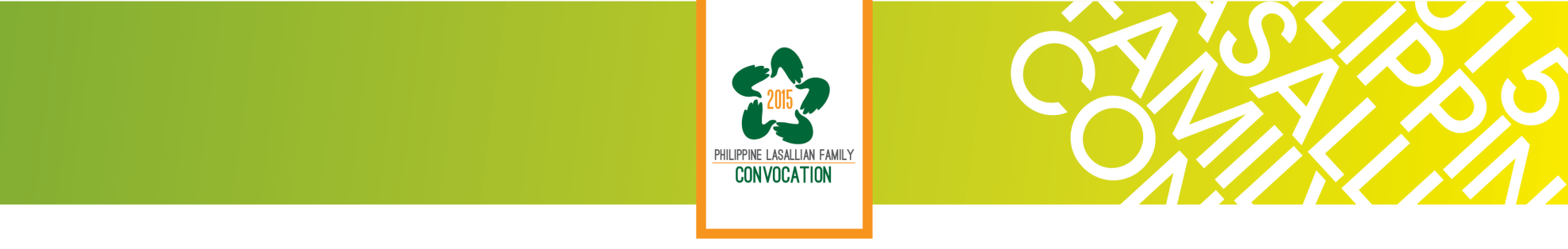 Thematic Group Meeting 1 WorksheetTheme:	Excellence in EducationFacilitators:	Mr. Ramelle Javier		Mrs. O. Fugoso AFSC Thematic Group Meeting 1 WorksheetTheme:	Excellence in EducationConsolidated ResolutionAffirmed(kindly indicate YES if resolution is affirmed without revisions)Comments(if resolution is not affirmed, kindly indicate comments provided by group members regarding the substance and form of the resolution)Revised Resolution(kindly provide revised resolution carried by the group) 1Let it be resolved that a learner-centered, creative, innovative, globally competitive and socially relevant curriculum be promoted in response to the diverse and emerging needs of 21st Century learners.2Let it be resolved that Lasallian educators be mission-fit, creative, innovative, motivated and competent personnel.Consolidated ResolutionAffirmed(kindly indicate YES if resolution is affirmed without revisions)Comments(if resolution is not affirmed, kindly indicate comments provided by group members regarding the substance and form of the resolution)Revised Resolution(kindly provide revised resolution carried by the group) 3 Let it be resolved that Lasallian learners be globally competitive who embody a culture of excellence and be active agents of social change.